Piżama damska z koronką - kiedy ją nosić?Lubisz od czasu do czasu zaszaleć z kobiecą bielizną nocą? W naszym artykule podajemy kilka okoliczności kiedy piżama damska z koronką sprawdzi się w 100 procentach.Kobieca piżama - dlaczego warto mięc choć jednąW damskiej szafie powinno znaleźć się kilka uniwersalnych rzeczy, dzięki którym zawsze zbudujesz odpowiednią do sytuacji stylizację. Do tych elementów zdecydowanie zaliczymy czarne czółenka, wygodne acz doskonale dopasowane do Twojej figury jeansy oraz czarne lub szare cygaretki oraz marynarkę dopasowaną kolorystycznie oraz białą koszulę wizytową z dobrej jakości bawełny. W przypadku letnich i wiosennych miesięcy przydatne będą także mała czarna oraz zwiewna,lniana sukienka w beżowych lub białym kolorze. Ale to nie wszystko! Warto także zainwestować w wygodne spodnie dresowe lub legginsy oraz piżame damska z koronką w uniwersalnym kolorze. Piżama damska z koronką - kiedy się sprawdzi?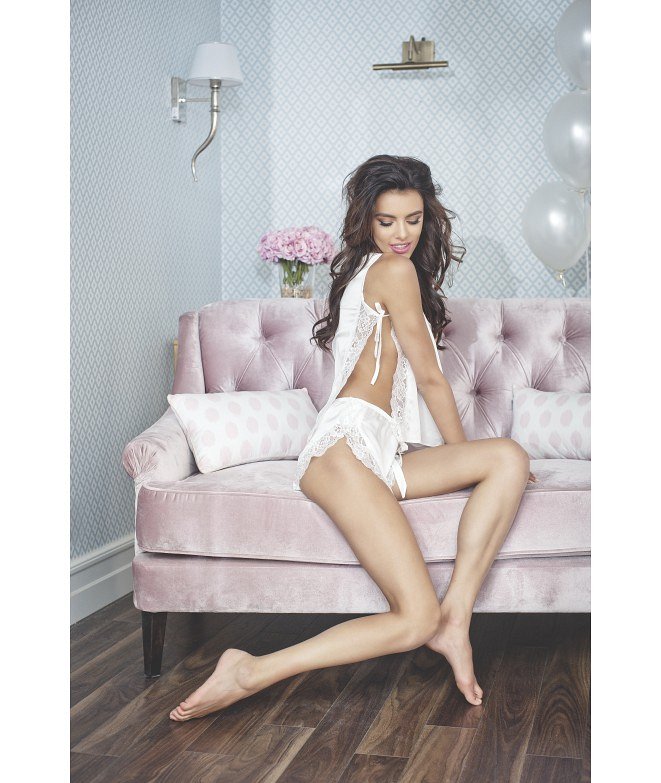 Nie zawsze mamy ochotę na kusą bieliznę nocną. Zimą wybierzemy piżamy z długimi spodniami z miękkiego materiału latem oraz wiosną za to sprawdzi się piżama damska z koronką. Jeśli szybko się opalamy i lubimy swoje ciało w opalonym kolorze piżama z atłasowego materiału w pastelowym, beżowym lub kremowym i białym kolorze doskonale podkreśli kolor naszego ciała. Koronkową bieliznę nocną warto zabrać na weekend poza miastem czy na wakacyjne wypady, co więcej będzie doskonała nawet podczas nocy poślubnej czy miesiąca miodowego. 